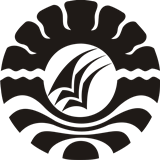 PENGARUH MODEL PEMBELAJARAN KOOPERATIF TIPE GROUP INVESTIGATION  TERHADAP HASIL BELAJAR IPS SISWA KELAS V SD NEGERI 2 BELAWAE KECAMATAN PITU RIASEKABUPATEN SIDRAPSKRIPSIDiajukan Untuk Memenuhi Sebagian Persyaratan GunaMemperoleh Gelar Sarjana Pendidikan pada Program StudiPendidikan Guru sekolah Dasar Strata Satu Fakultas Ilmu Pendidikan Universitas Negeri MakassarOlehYULIANTI WIJAYA KUSNONIM. 1347442016PROGRAM STUDI PENDIDIKAN GURU SEKOLAH DASARFAKULTAS ILMU PENDIDIKANUNIVERSITAS NEGERI MAKASSAR2018PERNYATAAN KEASLIAN SKRIPSISaya yang bertanda tangan dibawah ini :Nama		 : Yulianti Wijaya KusnoNim 		 : 1347442016Jurusan/Prodi   : Pendidikan Guru Sekolah Dasar S1Judul Skripsi 	 : Pengaruh Model Pembelajaran Kooperatif Tipe Group Investigation     Terhadap Hasil Belajar Ips Siswa Kelas V SD Negeri 2 Belawae     Kecamatan Pitu Riase Kabupaten Sidrap.Menyatakan dengan sebenarnya bahwa skripsi yang saya tulis ini benar merupakan hasil karya saya sendiri dan bukan merupakan pengambilan tulisan atau pikiran orang lain yang saya akui sebagai hasil tulisan atau pikiran sendiri.Apabila dikemudian hari terbukti atau dapat dibuktikan bahwa skripsi ini hasil jiplakan, maka saya bersedia menerima sanksi atas perbuatan tersebut dengan ketentuan yang berlaku.Makassar,  Januari 2018Yang Membuat PernyataanYULIANTI WIJAYA KUSNO1347442016MOTO“Pendidikan yang baik akan menghasilkan pribadi yang baik pula, serta pengalaman yang baik merupakan pelajaran terbaik dalam meniti kehidupan”(Yulianti Wijaya Kusno)Dengan Segala Kerendahan Hati Kuperuntukkan Karya ini kepada: Ayah dan Ibu, Serta Saudara-saudaraku, yang senantiasa memberikan semangat serta dukungan dalam setiap doanya demi keberhasilan penulis. Semoga Allah SWT memberikan rahmat serta karunia-Nya.ABSTRAKYULIANTI WJAYA KUSNO, 2018. Pengaruh Model Pembelajaran Kooperatif Tipe Group Investigation (GI) Terhadap Hasil Belajar IPS Siswa Kelas V SD Negeri 2 Belawae Kecamatan Pitu Riase Kabupaten Sidrap. Skripsi. Dibimbing oleh Andi Dewi Riang Tati, S.Pd., M.Pd dan Drs. Mufa’adi, M.Si. Pendidikan Guru Sekolah Dasar Fakultas Ilmu Pendidikan Universitas Negeri Makassar.Penelitiaan ini mengkaji tentang masalah model pembelajaran, pada murid kelas V SD  Negeri 2 Belawae Kecamatan Pitu Riase Kabupaten Sidrap. Adapun rumusan masalah dalam penelitian ini adalah: (1) Bagaimana gambaran model pembelajaran kooperatif tipe Group Investigation (GI) terhadap hasil belajar IPS kelas V SD Negeri 2 Belawae Kecamatan Pitu Riase Kabupaten Sidrap? (2) Bagaimana gambaran hasil belajar IPS siswa kelas V SD Negeri 2 Belawae Kecamatan Pitu Riase Kabupaten Sidrap? (3) Apakah terdapat perbedaan hasil belajar IPS siswa kelas V SD Negeri 2 Belawae Kecamatan Pitu Riase Kabupaten Sidrap? Tujuan Penelitian ini adalah untuk mengetahui (1) gambaran model pembelajaran kooperatif tipe Group Investigation (GI) (2) Gambaran hasil belajar IPS siswa kelas V, (3) Perbedaan hasil belajar IPS sebelum dan sesudah diterapkan model pembelajaran kooperatif tipe Group Investigation (GI) siswa kelas V SD Negeri 2 Belawae Kecamatan Pitu Riase Kabupaten Sidrap. Sampel penelitian dipilih secara langsung dan memilih satu kelas (tanpa acak) yaitu kelas V dengan jumlah 25 siswa yang terdiri dari 11 orang laki-laki dan 14 orang perempuan. Tehnik pengumpulan data yaitu observasi,tes dan dokumentasi. Data dikumpulkan dari pemberian tes hasil belajar pada ranah kognitif kemudian dianalisis secara statistik deskriptif dan statistik inferensial menggunakan uji paired sample t-test dengan menggunakan pengujian dua pihak (two tail test). Hasil Penelitian yang telah dilakukan, dapat disimpulkan bahwa: (1) Gambaran Model pembelajaran kooperatif tipe Group Investigation (GI) terhadap hasil belajar IPS siswa kelas V SD Negeri 2 Belawae Kecamatan Pitu Riase Kabupaten Sidrap dapat dikatakan baik. Hal terlihat dari semangat dan keaktifan siswa pada saat guru melakukan tahapan-tahapan dari model pembelajaran kooperatif tipe Group Investigatio (GI) keaktifan dan antusia siswa tersebut membuat proses pembelajaran dapat berlangsung efektif dan lancar. 2) Hasil belajar IPS pada kelas V pada tes awal (pretest), berada pada kategori sedang. Sedangkan hasil belajar IPS siswa kelas V berada pada kategori tinggi pada akhir pembelajaran (posttest), (3) Ada perbedaan hasil belajar IPS sebelum dan sesudah diterapkan model Group Investigation (GI) terhadap siswa kelas V SD Negeri 2 Belawae Kecamatan Pitu Riase Kabupaten Sidrap. Jadi semakin baik model pembelajaran yang digunakan,maka semakin baik pula hasil belajar siswa.ABSTRACTYULIANTI WIJAYA KUSNO, 2018. The Influence of Cooperative Learning Model Type Group Investigation (GI) toward Learning Result in social Sciences at Fifth Grade of SD Negeri 2 Belawae Kecamatan Pitu Riase Kabupaten Sidrap. Guided by Andi Dewi Riang Tati, S,Pd., M.Pd and Drs. Mufa’adi , M.Si. Elementary School Teacher Education Faculty of Education Science State University of Makassar.This research examines the problem of learning model, in grade V of SD Negeri 2 Belawae Pitu Riase Sub-district of Sidrap Regency. The formulation of the problem in this research are: (1) How is the model of cooperative learning model of Group Investigation (GI) toward the learning outcomes of IPS class V SD Negeri 2 Belawae Pitu Riase District Sidrap Regency? (2) How is the picture of IPS study result of grade V students of SD Negeri 2 Belawae Pitu Riase Sub-district of Sidrap Regency? (3) Is there any difference in learning result of IPS of V student of SD Negeri 2 Belawae Pitu Riase Sub-district of Sidrap Regency? The purpose of this research is to know (1) description of cooperative learning model type Group Investigation (GI) (2) Picture of learning result of IPS student of class V, (3) Differences of IPS learning result before and after applied cooperative learning model type Group Investigation (GI) students of class V SD Negeri 2 Belawae Pitu Riase District Sidrap Regency. The sample was chosen directly and selected one class (without random) that is class V with the number of 25 students consisting of 11 men and 14 women. Data collection techniques are observation, test and documentation. Data were collected from the test of learning outcomes in cognitive domain then analyzed by descriptive statistic and inferential statistic using paired sample t-test by using two tail test. Result of research which have been done, it can be concluded that: (1) description of cooperative learning model of Group Investigation (GI) type of learning result of IPS student of class V SD Negeri 2 Belawae Pitu Riase sub-district Sidrap Regency can be said good. It can be seen from the spirit and activity of the students when the teacher performs the stages of cooperative learning model of Group Investigatio (GI) type of activity and the student's anticipation makes the learning process can be effective and smoothly. 2) The results of ips study in class V on pretest, are in the medium category. While the learning outcomes of ips of grade V students are in the high category at the end of learning (posttest), (3) There are differences in learning outcomes ips before and after applied Group Investigation model (GI) to grade V students SD Negeri 2 Belawae Pitu Riase District Sidrap Regency. So the better the learning model used, the better the student learning outcomes.PRAKATA	Puji syukur kita panjatkan kehadirat Allah SWT, karena atas berkat rahmat-Nya, sehingga yang berjudul ” Pengaruh Model Pembelajaran Kooperatif Tipe Group Investigation (GI) terhadap Hasil Belajar IPS Siswa Kelas V SD Negeri 2 Belawae Kecamatan Pitu Riase Kabupaten Sidrap”. Dapat diselesaikan sesuai dengan waktu yang telah ditetapkan.	Penulisan skripsi ini merupakan salah satu syarat untuk menyelesaikan studi dan mendapat gelar Sarjana Pendidikan (S.Pd) pada Program Studi Pendidikan Guru Sekolah Dasar Fakultas Ilmu Pendidikan Universitas Negeri Makassar. Penulis menyadari bahwa skripsi ini tidak mungkin terwujud tanpa bantuan dan bimbingan dari berbagai pihak oleh karena itu penulis menyampaikan terima kasih kepada Ayah dan Ibu maupun saudara-saudariku yang telah mendidik, memberikan semngat, materi, dan terima kasih untuk tidak pernah melewatkan ananda dalam setiap doanya. Penulis menyampaikan penghargaan dan ucapan terima kasih kepada Andi Dewi Riang Tati, S.Pd., M.Pd selaku pembimbing I dan Drs. Mufa’adi, M.Si selaku pembimbing II yang telah memberikan bimbingan dan arahan dengan tulus sehingga skripsi ini dapat diselesaikan.	Penulis juga menyampaikan ucapan terima kasih kepada :1. Prof. DR. H. Husain Syam, M.TP., selaku Rektor Universitas Negeri Makassar,      yang telah menerima penulis menuntut ilmu di Fakultas Ilmu Pendidikan      Universitas Negeri Makassar.2. Dr. Abdullah Sinring, M.Pd., selaku dekan; Dr. Abdul Saman, S.Pd., M.Si. Kons.     selaku PD I; Drs. Muslimin, M.Ed. selaku PD II; Dr. Pattaufi, S.Pd., M.Si. selaku     PD III; dan Dr. Parwoto, M.Pd. selaku PD IV FIP UNM atas segala kebijakan     sebagai pemimpin fakultas tempat peneliti menimba ilmu selama ini.3. Ahmad Syawaluddin, S.Kom., M.Pd dan Muhammad Irfan S.Pd., M.Pd yang     masing-masing merupakan Ketua Program Studi dan Sekretaris Program Stidi     PGSD Fakultas Ilmu Pendidikan Universitas Negeri Makassar.4. Dra.Hj. Rosdiah Salam, S.Pd.,M.Pd. selaku Ketua UPP PGSD Makassar Fakultas     Ilmu Pendidikan Universitas Negeri Makassar.5. Dosen Fakultas Ilmu Pendidikan, Khususnya Program Studi Pendidikan Guru      Sekolah Dasar yang memberikan bekal ilmu pengetahuan.6. Pengawai/Tata Usaha FIP UNM. Atas segala perhatian dan layanan akademik,      administrasi dan kemahasiswaan sehingga perkuliahan dan penyusunan skripsi      dapat berjalan lancar.7. Drs.Amir Pada,M.Pd atas kesediannya memvalidasi instrument pembelajaran,      terima kasih untuk segala arahan dan bimbingannya.8. Rusti, S.Pd sebagai Kepala Sekolah SD Negeri 2 Belawae Kecamatan Pitu Riase     Kabupaten Sidrap yang telah member izin melaksanakan penelitian sekolah yang      dipimpinnya. dan Hasmi Sudarmi, S.Pd sebagai wali kelas V dan siswa kelas V      yang telah membatu penulis dalam melakukan penelitian.9. Teman-teman seangkatan di PGSD Makassar angkatan 2013 dan kelas BC.22      terima kasih untuk kerjasanya selama ini. Terima kasih atas kebersamaan karena      bersama kalian menjadi makna sangat berarti bagi penulis.10. Segenap keluarga besarku di Sidrap dan sahabat-sahabat, terima kasih untuk      segala bantuan dan doanya. Semoga kepercayaan dan harapan kalian penulis      wujudkan sebagai wujud terima kasih penulis.	Atas bantuan dari berbagai pihak, penulis hanya dapat memanjatkan doa kehadirat Allah SWT yang Maha Esa, semoga segala bantuanyang telah diberikan mendapat pahala. Penulis menyadari masih banyak terdapat kekurangan-kekurangan dalam penyusunan skripsi ini, sehingga penulis mengharapkan adanya saran dan kritik yang bersifat membangun dari semua pihak demi kesempurnaan skripsi ini. Akhirnya semoga skripsi ini dapat bermamfaat bagi semua. Amin ya Rabbal Alamin.Makassar,   Januari 2018Penulis		